МУНИЦИПАЛЬНОЕ БЮДЖЕТНОЕ ОБРАЗОВАТЕЛЬНОЕ УЧРЕЖДЕНИЕ
ДОПОЛНИТЕЛЬНОГО ОБРАЗОВАНИЯ ДОМ ДЕТСКОГО ТВОРЧЕСТВА
МУНИЦИПАЛЬНОГО ОБРАЗОВАНИЯ
КАВКАЗСКИЙ РАЙОН
Рекомендации  по прохождению трассы К ДОПОЛНИТЕЛЬНОЙ ОБЩЕОБРАЗОВАТЕЛЬНОЙ
ОБЩЕРАЗВИВАЮЩЕЙ ПРОГРАММЕ«Форсаж»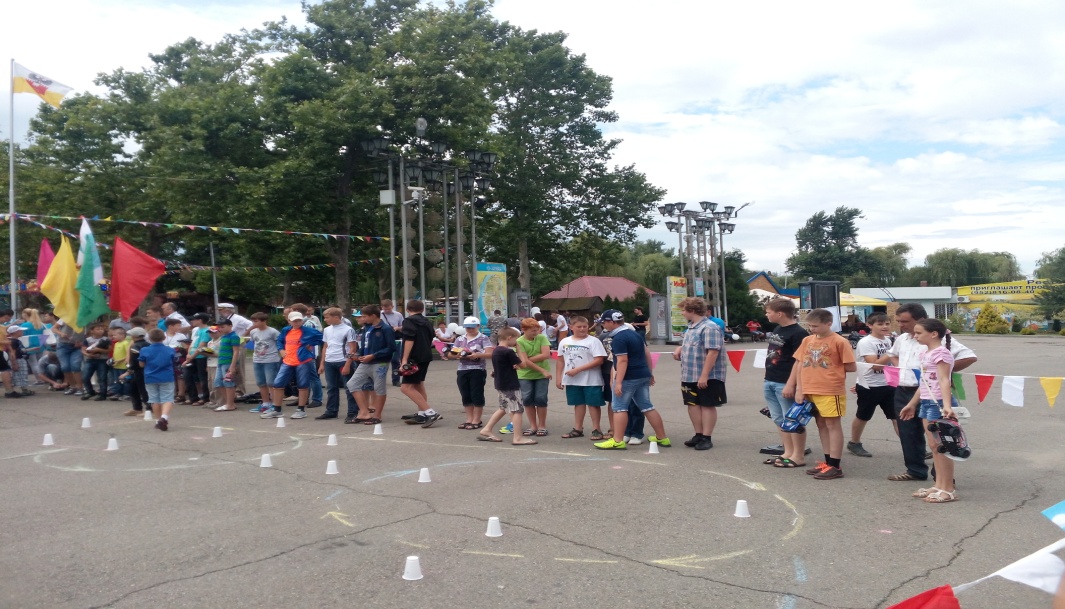 Составитель: Анисович Юрий Юрьевич – педагог дополнительного образования МБОУ ДО ДДТ МО Кавказский районст. Кавказская , 2016 г.Соревнования  автомоделей в классе РЦБ (модели свободной конструкции с электрическим двигателем (в т.ч. приобретенные в магазине)), проводятся в лично – командном первенстве в соответствии с действующими «Правилами соревнований по автомодельному спорту» на упрощенной трассе.  Внимательно изучите данные правила:  Правила Соревнований по автомодельному спорту, адаптированные к муниципальному этапу краевых Соревнований по фигурному вождению радиоуправляемых моделей.Соревнования в классе РЦБ, модели свободной конструкции с электрическим двигателем, проводятся на специальной трассе.Трасса обозначается фишками, образующими 17 створов ворот. Расстояние между фишками – 800 мм. Длина трассы - 43 метра.Фишки должны быть яркими и легкими, чтобы не повредить модель при наезде (могут использоваться пластиковые стаканчики), размером по высоте до 100 мм и в диаметре до 60 мм.Трасса размещается на ровной площадке из асфальта, бетона, дощатом полу. Размер площадки  - 7х9 метров.На расстоянии 1 метра от фишек устанавливается ограждение (сигнальная лента), препятствующее появлению посторонних.Время прохождения моделью дистанции определяется секундомером.Все участники Соревнований перед началом заездов сдают передатчики (пульт управления автомодели) помощнику судьи.Спортсмен получает передатчик после того, как закончит свою попытку предыдущий участник.После вызова на старт участник обязан в течение 1 минуты выйти с передатчиком на старт.Поднятием руки участник дает знать судьям о готовности к заезду и, получив разрешение, начинает движение.  Прохождение трассы ограничено двумя минутами.Прикосновение участника к модели на трассе добавляет 5 секунд ко времени прохождения трассы.Во время движения модели на трассе могут находиться только судьи, располагающиеся так, чтобы не мешать управлению моделью.Проходить трассу разрешается только по схеме.Каждому спортсмену для прохождения дистанции дается две попытки. В зачет идет лучшая из них.За каждое касание фишки или не пройденные ворота спортсмену прибавляется 5 секунды ко времени прохождения трассы.Первенство в классе РЦБ определяется по наименьшему времени, затраченному на прохождение дистанции трассы. Внимательно изучите схему  трассы:		Схема трассы слалома:                               8800см6800 см                     Старт/финиш                            задний ход1.Обратите внимание, что старт и финиш находятся в одном и том же месте – то есть спортсмен возвращается в исходную точку, откуда начал движение автомодели.2.Смема движения по трассе слалома обозначена стрелками.3.Движение по трассе начинается с движения по прямой.4.Далее направление движения изменяется и спортсмену необходимо пройти движение по кольцу.5. Далее слалом трассы снова  представляет движение по прямой с переходом в  «змейку».6. Движение по «змейке» требует от спортсмена умения маневрировать по «бровке» выпуклой:7. Движение по «бровке» вогнутой:8. Далее спортсмену необходимо пройти ворота, спрятав автомодель:9. Следующий этап – движение задним ходом.10. Далее спортсмену необходимо пройти ворота задним ходом, спрятав автомодель:11. Выехав из ворот, движение выполняется по выпуклой «бровке» с прохождением  следующих  2 ворот:	12. Выполнив предыдущий маневр, спортсмен попадает на  финишную прямую и заканчивает  прохождение трассы, минуя финиш:Старт/финиш                 Разобравшись в движении по трассе, переходите к тренировке проездов каждого этапа.Работу начинайте в спокойном темпе, не засекая время.Только тогда, когда начнете двигаться по трассе уверенно, переходите к тренировкам с отчетом времени на прохождение.